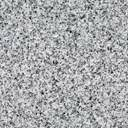 Place Value Chart – cover the circles with counters to show the value of a numberPlace Value Chart – cover the circles with counters to show the value of a numberPlace Value Chart – cover the circles with counters to show the value of a numberPlace Value Chart – cover the circles with counters to show the value of a number